2020 Mini-Grant Application Form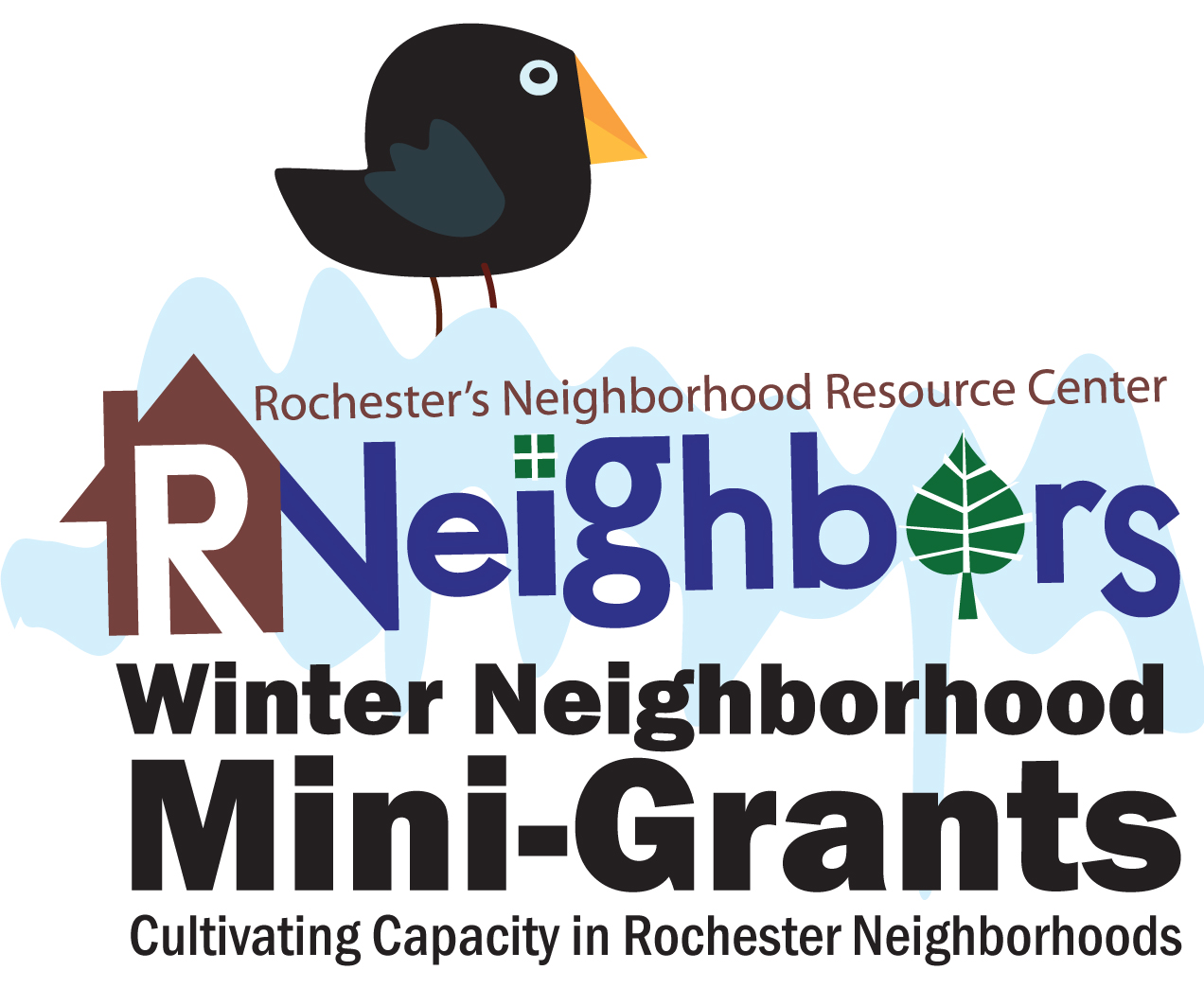 The RNeighbors Winter Neighborhood Mini-Grants will reimburse up to $200 in costs to throw a winter activity such as a snowman building contest, sledding party, or garage chili cook-off.GuidelinesOnly one grant application per neighborhood. Maximum grant is $200. Please apply for the approximate amount you'll need. If we have extra funds we can award grants to more neighborhoods.Allowable expenses include (but are not limited to) food, craft supplies, outdoor winter equipment such as sleds.Unallowable expenses include alcohol or any expenditure deemed to be inconsistent with the grant program purpose or not allowed by law or ordinance.All events must adhere to the City of Rochester’s ordinance and approval processes.The project must be completed and a short grant summary will be required with expense receipts for reimbursement by March 15, 2020.Eligible applicants include neighborhood associations. An unregistered group can submit a “letter of commitment” to form a neighborhood association by the end of the grant period in March.A complete list of registered neighborhood associations is online.Creating a Neighborhood Association in Rochester is FREE. For neighborhood registration, or grant application questions, email René Halasy, RNeighbors’ Executive Director.Activity title (Snowman contest, sledding party, Cider share, etc.):Neighborhood association:Activity description. How will this event enhance/benefit the neighborhood and foster a sense of community?Amount requested (up to $200): ___________Keep your receipts. Expenses are on a reimbursement basis.Funds will be used for:Names and contact information of persons submitting the application:If awarded, the total scope of work and implementation of the activity are under the domain and control of the neighborhood association. We certify that the decision-making body of the applying group has discussed this information, and information contained herein is accurate._____________________     _____________________     _____________________   (print name)		   	       (cell number)			     (email)_____________________     _____________________     _____________________   (print name)		   	       (cell number)			     (email)Please submit the completed application by Monday, February 10, 2020, at 5 pm, to rene@RNeighbors.org. Questions? Contact René Halasy, rene@RNeighbors.org. 